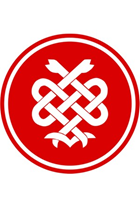 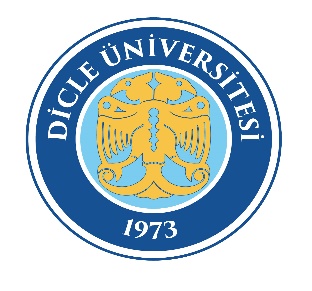                                                                DİCLE ÜNİVERSİTESİ TIP FAKÜLTESİ 2023–2024 EĞİTİM-ÖĞRETİM YILIDÖNEM-IHÜCRE BİLİMLERİ – 1 DERS KURULU18.09.2023/ 30.10.2023                         DİCLE ÜNİVERSİTESİ TIP FAKÜLTESİ2023-2024 EĞİTİM-ÖĞRETİM YILIDÖNEM-I HÜCRE BİLİMLERİ - 1 DERS KURULUPRATİK UYGULAMA PROGRAMIDİCLE ÜNİVERSİTESİ TIP FAKÜLTESİ2023-2024 EĞİTİM-ÖĞRETİM YILIDÖNEM – I HÜCRE BİLİMLERİ - 1 DERS KURULUİYİ HEKİMLİK UYGULAMALARI PROGRAMI           DÖNEM – I İHU Koordinatörü: Dr.Öğrt.Üyesi HIDIR SARIDerslerTeorikPratikToplamTıbbi Biyokimya50858T. Biyoloji20-20T. Farmakoloji11Biyofizik22Tıp Tarihi ve Etik4-4Acil Tıp-1616Halk Sağlığı8-8Tıp Eğitimi161228Kütüphane Dök.Hiz.2-2Kardiyoloji2-2TOPLAM10736143Ders Kurulu Başkanı: Doç. Dr. Sevgi İRTEGÜN KANDEMİRDers Kurulu Başkanı: Doç. Dr. Sevgi İRTEGÜN KANDEMİRDers Kurulu Başkanı: Doç. Dr. Sevgi İRTEGÜN KANDEMİRDers Kurulu ÜyeleriDers SaatiProf.Dr. Nuriye METET. Biyokimya14Dr. Öğr. Üyesi Revşa Evin CANPOLAT ERKANT. Biyokimya19Prof. Dr. Nizamettin TOPRAKKardiyoloji2Prof.Dr.Remzi OTOPsikiyatri1Prof. Dr. Veysi AKPOLATBiyofizik  2Prof. Dr. M. Zülküf AKDAĞTıp Eğitimi1Doç. Dr. İlker KELLETıp Eğitimi1 + 1Prof.Dr.İbrahim KAPLANT. Biyokimya4PDoç.Dr. Aysun EKİNCİT. Biyokimya15 +4PProf.Dr. Ali CEYLANHalk Sağlığı2 +12P Prof.Dr. Günay SAKAHalk Sağlığı1 +12PDoç.Dr. Sevgi İRTEGÜN KANDEMİRT.Biyoloji2Prof.Dr. Mahmut BALKANT.Biyoloji18Prof.Dr. Mahmut BALKANTıp Tarihi ve Etik4  Prof.Dr. İlker KELLET.Farmakoloji1 + 5 Dr. Öğr. Üyesi Zehra KILINÇHalk Sağlığı12PDoç.Dr. Hasan Mansur DURGUNAcil Tıp16Doç.Dr. Mustafa İÇERAcil Tıp16Dr. Öğr. Üyesi. Mahmut YAMANAcil Tıp16Dr. Öğr. Üyesi.Abdullah ŞENAcil Tıp16Prof.Dr. Recep TEKİNEnfeksiyon H.1DÖNEM IHÜCRE BİLİMLERİ-1 DERS KURULUAMAÇ VE PROGRAM ÇIKTILARIDÖNEM IHÜCRE BİLİMLERİ-1 DERS KURULUAMAÇ VE PROGRAM ÇIKTILARIDers Kurulunun AdıHÜCRE BİLİMLERİ - 1Ders Kurulunun Türü ZorunluDers Kurulunun Kredisi9Eğitim DiliTürkçeDers Kurulunun SorumlusuDoç. Dr. Sevgi İRTEGÜN KANDEMİRDers Kurulunun Ön KoşullarıYokDers Kurulunun Süresi7 HaftaTeorik ders saati107Uygulamalı ders saati36Ders Kurulunun AmacıOrganik Kimyaya Giriş, Proteinler-Aminoasitler-Lipitler-Karbonhidratların yapılarını, İşleyişini ve Görevlerini öğrenmek, Hücrenin yapısını, organelleri, görevlerini öğrenmekÖğrenim Çıktıları Bu Ders Kurulunun sonunda öğrenci:ÖÇ-1) Organik kimyada temel kavramları bilmeli, alkan-alken-aldehit-keton- karboksillerin özelliklerini açıklayabilmeli, asit ve bazların fonksiyonları sayabilmeliÖÇ-2) Aminoasitlerin ve Proteinlerin yapısını bilmeli, özelliklerini, sentezini ve görevlerini açıklayabilmeliÖÇ-3) Lipitlerin yapısını bilmeli, özeliklerini, sentezini ve görevlerini açıklayabilmeli ÖÇ-4) Karbonhidratların yapısını bilmeli, özeliklerini, sentezini ve görevlerini açıklayabilmeliÖÇ-5) Nükleotidlerin yapısını, isimlerini sayabilmeli, ÖÇ-6) Hücre organellerini ve görevlerini sayabilmeli,ÖÇ-7) Hücrede Çekirdeğin yapısını ve görevlerini açıklayabilmeli, hücre bölünmesinin esaslarını, mitoz ve mayoz bölünmeyi açıklayabilmeli ÖÇ-8) Tıp Tarihi ile ilgili temel olaylar, tıp biliminin gelişim süreçleri ile etik kavramı hakkında bilgi sahibi olmalıÖÇ-9) Ateroskleroz ve Korunma Yolları hakkında bilgi edinmeliÖÇ-10) İlk yardımda temel kurallar ile genel yaklaşıma dair yaklaşımı öğrenmeliÖÇ-11) Tütün kullanımının insan sağlığı üzerine olumsuz etkileri ve yaratacağı sosyal, ekonomik ve sağlık sorunlarının önlenmesine yönelik uygulamaları bilmeli ve sayabilmeliÖÇ-12) Biyomedikal teknolojileri ve bu alandaki çalışmaların tıp alanındaki yerini öğrenmeliÖğretme Yöntemi(leri)Amfi dersi, demonstrasyon, uygulama, deney, ödev,Değerlendirme Yöntemi ÇSS, OYPS, Pratik Değerlendirme, Ödev, Performans DeğerlendirmesiÖnerilen KaynaklarDÖNEM 1DÖNEM 1DÖNEM 1DÖNEM 1DÖNEM 1DÖNEM 1DÖNEM 1KOMİTE 1: HÜCRE BİLİMLERİ – 1                                                                                                                                             18.09.2023 - 30.10.2023KOMİTE 1: HÜCRE BİLİMLERİ – 1                                                                                                                                             18.09.2023 - 30.10.2023KOMİTE 1: HÜCRE BİLİMLERİ – 1                                                                                                                                             18.09.2023 - 30.10.2023KOMİTE 1: HÜCRE BİLİMLERİ – 1                                                                                                                                             18.09.2023 - 30.10.2023KOMİTE 1: HÜCRE BİLİMLERİ – 1                                                                                                                                             18.09.2023 - 30.10.2023KOMİTE 1: HÜCRE BİLİMLERİ – 1                                                                                                                                             18.09.2023 - 30.10.2023KOMİTE 1: HÜCRE BİLİMLERİ – 1                                                                                                                                             18.09.2023 - 30.10.2023TARİHSAATSAATDERSKONUÖĞRETİM ÜYESİ18.09.2023 PAZARTESİ08:30-09.201Uyum EtkinliğiHoş Geldiniz Konuşması. Beyaz önlük giyme  ve yemin töreniTıp Fakültesi Dekanı Prof. Dr. Cahfer GÜLOĞLU18.09.2023 PAZARTESİ09:30-10.202Uyum EtkinliğiBaşlarken ne düşünüyorumProf. Dr.  İlker KELLE18.09.2023 PAZARTESİ10:30-11.203Uyum EtkinliğiTıp Fakültesi Bölümlerinin Görsel TanıtımıProf. Dr. İlker KELLE18.09.2023 PAZARTESİ11:30-12.204Uyum EtkinliğiTıp Fakültesi Mevzuatı ve Tıp Eğitimi Mezuniyet Öncesi EğitimiProf. Dr. İlker KELLE18.09.2023 PAZARTESİ13:30-14.205Uyum EtkinliğiUlusal Çekirdek Eğitim Programı ve ders programlarının tanıtımıProf.Dr.Ali CEYLAN18.09.2023 PAZARTESİ14:30-15.206Uyum EtkinliğiSınavlar Devam ve Ders GeçmeÖğr.İşl.Şube Müd. Şello Şener18.09.2023 PAZARTESİ15:30-16.207Serbest Etkinlik18.09.2023 PAZARTESİ16:30-17.208Serbest Etkinlik19.09.2023 SALI08:30-09.201Uyum EtkinliğiProbleme Dayalı Öğrenme (PDÖ)Doç.Dr. Zafer PEKKOLAY19.09.2023 SALI09:30-10.202Uyum Etkinliğiİyi Hekimlik uygulamaları programı ve TanıtımıDr. Öğr. Üyesi Vasfiye DEMİR PERVANE19.09.2023 SALI10:30-11.203Uyum EtkinliğiÖğrenme kaynaklarıKütüphane Daire Başkanlığı19.09.2023 SALI11:30-12.204Uyum EtkinliğiKütüphane kullanımı ve Öğrenme KaynaklarıSongül ATLI19.09.2023 SALI13:30-14.205Uyum EtkinliğiÖğrenci değişim programları: ERASMUS – FARABİ,  Öğrenci DeneyimleriProf.Dr. R.TEKİN  ve Erasmus Ofisi çalışanları19.09.2023 SALI14:30-15.206Uyum EtkinliğiTıp Eğitimi ve Bologna süreciProf. Dr. Ali CEYLAN -  Dr.Öğr.Üyesi P.  Gamze Erten Bucaktepe19.09.2023 SALI15:30-16.207Serbest Etkinlik19.09.2023 SALI16:30-17.208Serbest Etkinlik20.09.2023 ÇARŞAMBA08:30-09.201Uyum EtkinliğiBilim, Tıp ve EtikProf. Dr. Hakkı Bilgin20.09.2023 ÇARŞAMBA09:30-10.202Uyum EtkinliğiTUS, doktora ve hekimlerin ilgilendiği diğer sınavlar Prof. Dr. Murat ORAK20.09.2023 ÇARŞAMBA10:30-11.203Uyum EtkinliğiKalite ve AkreditasyonDr. Öğr. Üyesi İsmail YILDIZ20.09.2023 ÇARŞAMBA11:30-12.204Uyum EtkinliğiÖğrenci değişim programları: ERASMUS – FARABİ,  Öğrenci DeneyimleriProf. Dr. R.TEKİN  ve Erasmus Ofisi çalışanları20.09.2023 ÇARŞAMBA13:30-14.205Uyum EtkinliğiMultimedya Gösterimi ve DeğerlendirilmesiProf. Dr. İlker KELLE20.09.2023 ÇARŞAMBA14:30-15.206Uyum EtkinliğiMultimedya Gösterimi ve Değerlendirilmesi20.09.2023 ÇARŞAMBA15:30-16.207Uyum EtkinliğiMultimedya Gösterimi ve Değerlendirilmesi20.09.2023 ÇARŞAMBA16:30-17.208Uyum EtkinliğiMultimedya Gösterimi ve Değerlendirilmesi21.09.2023 PERŞEMBE08:30-09.201Uyum EtkinliğiUyum Etkinlerinin Genel Değerlendirmesi Anket21.09.2023 PERŞEMBE09:30-10.202Uyum EtkinliğiUyum Etkinlerinin Genel Değerlendirmesi AnketTıp Eğitimi ABD. Öğretim Üyeleri21.09.2023 PERŞEMBE10:30-11.203Uyum EtkinliğiUyum Etkinlerinin Genel Değerlendirmesi Anket21.09.2023 PERŞEMBE11:30-12.204Uyum EtkinliğiUyum Etkinlerinin Genel Değerlendirmesi Anket21.09.2023 PERŞEMBE13:30-14.205Uyum EtkinliğiSerbest Etkinlik ve Danışmanlık21.09.2023 PERŞEMBE14:30-15.206Uyum EtkinliğiSerbest Etkinlik ve Danışmanlık21.09.2023 PERŞEMBE15:30-16.207Uyum EtkinliğiSerbest Etkinlik ve Danışmanlık21.09.2023 PERŞEMBE16:30-17.208Uyum EtkinliğiSerbest Etkinlik ve Danışmanlık22.09.2023 CUMA08:30-09.201Tıp EğitimiDönem 1 Amaç ve Öğrenim HedefleriProf. Dr. Selahattin TEKEŞ22.09.2023 CUMA09:30-10.202Tıp EğitimiDers Kurulu Amaç ve Öğrenim HedefleriDers Kurulu Başkanı Doç. Dr. Sevgi İRTEGÜN KANDEMİR22.09.2023 CUMA10:30-11.203T. BiyokimyaOrganik Kimyada Temel kavramlarDoç. Dr A. EKİNCİ22.09.2023 CUMA11:30-12.204T. BiyokimyaOrganik Kimyada Temel kavramlarDoç. Dr A. EKİNCİ22.09.2023 CUMA13:30-14.205İngilizce22.09.2023 CUMA14:30-15.206İngilizce22.09.2023 CUMA15:30-16.207Serbest Çalışma22.09.2023 CUMA16:30-17.208Serbest Çalışma25.09.2023 PAZARTESİ08:30-09.201Serbest Çalışma25.09.2023 PAZARTESİ09:30-10.202T. BiyolojiHücre Kavramı, hücre yapısı ve bileşenleri,Hücre Zarında transportProf. Dr. M. BALKAN25.09.2023 PAZARTESİ10:30-11.203T. BiyolojiHücre Kavramı, hücre yapısı ve bileşenleri, Hücre Zarında transportProf. Dr. M. BALKAN25.09.2023 PAZARTESİ11:30-12.204Halk SağlığıTütün kullanımının kontrolüProf. Dr. G.SAKA25.09.2023 PAZARTESİ13:30-14.205İngilizce25.09.2023 PAZARTESİ14:30-15.206İngilizce25.09.2023 PAZARTESİ15:30-16.207Atatürk İlk. ve İnkılap Tarihi25.09.2023 PAZARTESİ16:30-17.208Atatürk İlk. ve İnkılap Tarihi26.09.2023 SALI08:30-09.201T. BiyolojiHücre İnceleme MetodlarıDoç.Dr.Sevgi İRTEGÜN KANDEMİR26.09.2023 SALI09:30-10.202T. BiyolojiHücre İnceleme MetodlarıDoç.Dr.Sevgi İRTEGÜN KANDEMİR26.09.2023 SALI10:30-11.203T. BiyokimyaHidrokarbonlarDoç. Dr A. EKİNCİ26.09.2023 SALI11:30-12.204T. BiyokimyaHidrokarbonlarDoç. Dr A. EKİNCİ26.09.2023 SALI13:30-14.205İngilizce26.09.2023 SALI14:30-15.206İngilizce26.09.2023 SALI15:30-16.207Seçmeli Ders26.09.2023 SALI16:30-17.208Seçmeli Ders27.09.2023ÇARŞAMBA08:30-09.201T. BiyokimyaAlkol ve EterDoç. Dr. A. EKİNCİ27.09.2023ÇARŞAMBA09:30-10.202T. BiyokimyaAlkol ve EterDoç. Dr. A. EKİNCİ27.09.2023ÇARŞAMBA10:30-11.203T. BiyolojiOrganeller: Çekirdek, mitokondri, peroksizomProf. Dr. M. BALKAN27.09.2023ÇARŞAMBA11:30-12.204T. BiyolojiOrganeller: Çekirdek, mitokondri, peroksizomProf. Dr. M. BALKAN27.09.2023ÇARŞAMBA13:30-14.205T. BiyokimyaAldehit ve KetonlarDoç. Dr. A. EKİNCİ27.09.2023ÇARŞAMBA14:30-15.206T. BiyokimyaAldehit ve KetonlarDoç. Dr. A. EKİNCİ27.09.2023ÇARŞAMBA15:30-16.207T. BiyokimyaSu, çözünürlük asitler bazlarProf.Dr. N.METE27.09.2023ÇARŞAMBA16:30-17.208T. BiyokimyaSu, çözünürlük asitler bazlarProf.Dr. N.METE28.09.2023 PERŞEMBE08:30-09.201T. BiyolojiOrganeller (Lizozom, ER, golgi)Prof. Dr. M. BALKAN28.09.2023 PERŞEMBE09:30-10.202T. BiyolojiOrganeller (Lizozom, ER, golgi)Prof. Dr. M. BALKAN28.09.2023 PERŞEMBE10:30-11.203Seçmeli Ders28.09.2023 PERŞEMBE11:30-12.204Seçmeli Ders28.09.2023 PERŞEMBE13:30-14.205T. BiyokimyaStereokimyaDr. Öğr. Üyesi Revşa Evin CANPOLAT ERKAN28.09.2023 PERŞEMBE14:30-15.206T. BiyokimyaKarboksilli asitler ve türevleriDoç. Dr. A. EKİNCİ28.09.2023 PERŞEMBE15:30-16.207T. BiyokimyaBiyokimyaya giriş ve Temel Kavramlar Doç. Dr. A. EKİNCİ  28.09.2023 PERŞEMBE16:30-17.208T. BiyokimyaBiyokimyaya giriş ve temel kavramlar Doç. Dr. A. EKİNCİ 29.09.2023CUMA08:30-09.201T. BiyokimyaAsitler, bazlar, pH ve tamponlarProf.Dr. N.METE29.09.2023CUMA09:30-10.202T. BiyokimyaAsitler, bazlar, pH ve tamponlarProf.Dr. N.METE29.09.2023CUMA10:30-11.203Tıp Tarihi ve EtikHipokratik tıpProf. Dr. M. BALKAN29.09.2023CUMA11:30-12.204Tıp Tarihi ve EtikHipokrat Sonrası TıpProf. Dr. M.BALKAN29.09.2023CUMA13:30-14.205Tıp Tarihi ve Etikİslam Dünyasında tıpProf. Dr. M. BALKAN29.09.2023CUMA14:30-15.206Tıp Tarihi ve Etikİslam Dünyasında tıpProf. Dr. M.BALKAN29.09.2023CUMA15:30-16.207T. BiyokimyaLipitlerin yapı ve sınıflandırılmasıProf. Dr. N. METE29.09.2023CUMA16:30-17.208T. BiyokimyaYağ AsitleriProf. Dr. N. METE02.10.2023 PAZARTESi08:30-09.201T. BiyokimyaTrigliseridlerProf.Dr. N.METE02.10.2023 PAZARTESi09:30-10.202T. BiyokimyaFosfolipidlerProf.Dr. N.METE02.10.2023 PAZARTESi10:30-11.203T. BiyolojiHücre iskeleti, hücreler arası bağlantılarProf.Dr. M. BALKAN02.10.2023 PAZARTESi11:30-12.204T. BiyolojiHücre iskeleti, hücreler arası bağlantılarProf.Dr. M. BALKAN02.10.2023 PAZARTESi13:30-14.205İngilizce02.10.2023 PAZARTESi14:30-15.206İngilizce02.10.2023 PAZARTESi15:30-16.207Seçmeli Ders02.10.2023 PAZARTESi16:30-17.208Seçmeli Ders03.10.2023 SALI08:30-09.201T. BiyokimyaAromatik bileşiklerDr. Öğr. Üyesi Revşa Evin CANPOLAT ERKAN03.10.2023 SALI09:30-10.202T. BiyokimyaAromatik bileşiklerDr. Öğr. Üyesi Revşa Evin CANPOLAT ERKAN03.10.2023 SALI10:30-11.203T. BiyolojiHücre döngüsü ve kontrolüProf.Dr. M. BALKAN03.10.2023 SALI11:30-12.204T. BiyolojiHücre döngüsü ve kontrolüProf.Dr. M. BALKAN03.10.2023 SALI13:30-14.205T. BiyokimyaGlikolipidlerProf. Dr. N. METE03.10.2023 SALI14:30-15.206T. Biyokimyaİzopren türevi lipitler ve streoidlerProf. Dr. N. METE03.10.2023 SALI15:30-16.207T. BiyolojiHücre bölünmesi esaslarıProf.Dr. M. BALKAN03.10.2023 SALI16:30-17.208T. BiyolojiHücre bölünmesi esaslarıProf.Dr. M. BALKAN04.10.2023 ÇARŞAMBA08:30-09.201Tıp EğitimiTıp Öğrencisinin faydalanacağı kaynaklar04.10.2023 ÇARŞAMBA09:30-10.202T. BiyokimyaAromatik bileşiklerin reaksiyonlarıDr. Öğr. Üyesi Revşa Evin CANPOLAT ERKAN04.10.2023 ÇARŞAMBA10:30-11.203T. BiyokimyaAromatik bileşiklerin reaksiyonlarıDr. Öğr. Üyesi Revşa Evin CANPOLAT ERKAN04.10.2023 ÇARŞAMBA11:30-12.204T. BiyokimyaSerbest RadikallerDr. Öğr. Üyesi Revşa Evin CANPOLAT ERKAN04.10.2023 ÇARŞAMBA13:30-14.205T. BiyokimyaAminoasitlerin yapı ve sınıflandırılmasıDr. Öğr. Üyesi Revşa Evin CANPOLAT ERKAN04.10.2023 ÇARŞAMBA14:30-15.206T. BiyokimyaAminoasitlerin yapı ve sınıflandırılmasıDr. Öğr. Üyesi Revşa Evin CANPOLAT ERKAN04.10.2023 ÇARŞAMBA15:30-16.207T. BiyolojiHücre bölünmesi mitozProf.Dr. M. BALKAN04.10.2023 ÇARŞAMBA16:30-17.208T. BiyolojiHücre bölünmesi mitozProf.Dr. M. BALKAN05.10.2023PERŞEMBE08:30-09.201T. BiyokimyaPeptidler ve polipeptidlerDr. Öğr. Üyesi Revşa Evin CANPOLAT ERKAN05.10.2023PERŞEMBE09:30-10.202T. BiyokimyaPeptidler ve polipeptidlerDr. Öğr. Üyesi Revşa Evin CANPOLAT ERKAN05.10.2023PERŞEMBE10:30-11.203Seçmeli Ders05.10.2023PERŞEMBE11:30-12.204Seçmeli Ders05.10.2023PERŞEMBE13:30-14.205T. BiyolojiHücre bölünmesi mayozProf.Dr. M. BALKAN05.10.2023PERŞEMBE14:30-15.206T. BiyolojiHücre bölünmesi mayozProf.Dr. M. BALKAN05.10.2023PERŞEMBE15:30-16.207Türk Dili05.10.2023PERŞEMBE16:30-17.208Türk Dili06.10.2023 CUMA08:30-09.201T. BiyokimyaProteinlerin Yapı ve ÖzellikleriDr. Öğr. Üyesi Revşa Evin CANPOLAT ERKAN06.10.2023 CUMA09:30-10.202T. BiyokimyaProteinlerin Yapı ve ÖzellikleriDr. Öğr. Üyesi Revşa Evin CANPOLAT ERKAN06.10.2023 CUMA10:30-11.203T. BiyolojiGenetik bilgi: DNA yapısı ve işleviProf. Dr. M. BALKAN06.10.2023 CUMA11:30-12.204T. BiyolojiGenetik bilgi: DNA yapısı ve işleviProf. Dr. M. BALKAN06.10.2023 CUMA13:30-14.205İngilizce06.10.2023 CUMA14:30-15.206İngilizce06.10.2023 CUMA15:30-16.207Seçmeli Ders06.10.2023 CUMA16:30-17.208Seçmeli Ders09.10.2023PAZARTESİ08:30-09.201T. BiyokimyaKarbonhidratların yapı ve sınıflandırılmasıDr. Öğr. Üyesi Revşa Evin CANPOLAT ERKAN09.10.2023PAZARTESİ09:30-10.202T. BiyokimyaKarbonhidratların yapı ve sınıflandırılmasıDr. Öğr. Üyesi Revşa Evin CANPOLAT ERKAN09.10.2023PAZARTESİ10:30-11.203İNGİLİZCE MUAFİYET SINAVI09.10.2023PAZARTESİ11:30-12.204T. BiyokimyaMyoglobin ve HemoglobinProf. Dr. G. TOPRAK09.10.2023PAZARTESİ13:30-14.205Türk Dili09.10.2023PAZARTESİ14:30-15.206Türk Dili09.10.2023PAZARTESİ15:30-16.207Seçmeli Ders09.10.2023PAZARTESİ16:30-17.208Seçmeli Ders10.10.2023 SALI08:30-09.201T. BiyokimyaMonosakkaritler, disakkaritlerDr. Öğr. Üyesi Revşa Evin CANPOLAT ERKAN10.10.2023 SALI09:30-10.202T. BiyokimyaOligosakkaritlerDr. Öğr. Üyesi Revşa Evin CANPOLAT ERKAN10.10.2023 SALI10:30-11.203BiyofizikBiyomedikal Teknolojiler ve İnnovasyonProf.Dr.V.AKPOLAT10.10.2023 SALI11:30-12.204BiyofizikBiyomedikal Teknolojiler ve İnnovasyonProf.Dr.V.AKPOLAT10.10.2023 SALI13:30-14.205T. BiyokimyaBioenerjetik ve termodinamikProf. Dr. N. METE10.10.2023 SALI14:30-15.206T. BiyokimyaBioenerjetik ve termodinamik  Prof. Dr. N. METE10.10.2023 SALI15:30-16.207T. BiyokimyaNükleik asitlerin yapı ve fonksiyonlarıDoç. Dr  A. EKİNCİ10.10.2023 SALI16:30-17.208T. BiyokimyaNükleik asitlerin yapı ve fonksiyonlarıDoç. Dr  A. EKİNCİ11.10.2023ÇARŞAMBA08:30-09.201T. BiyokimyaHomopolisakkaritler, HeteropolisakkaritlerDr. Öğr. Üyesi Revşa Evin CANPOLAT ERKAN11.10.2023ÇARŞAMBA09:30-10.202T. BiyokimyaGlukozaminoglikanlarDr. Öğr. Üyesi Revşa Evin CANPOLAT ERKAN11.10.2023ÇARŞAMBA10:30-11.203T. BiyokimyaNükleik asitlerin yapı ve fonksiyonlarıDoç. Dr A. EKİNCİ11.10.2023ÇARŞAMBA11:30-12.204T. BiyokimyaNükleotid yapı ve isimlendirilmesiDoç.Dr A. EKİNCİ11.10.2023ÇARŞAMBA13:30-14.205T. BiyokimyaGlikoproteinlerDr. Öğr. Üyesi Revşa Evin CANPOLAT ERKAN11.10.2023ÇARŞAMBA14:30-15.206Seçmeli Ders11.10.2023ÇARŞAMBA15:30-16.207Seçmeli Ders11.10.2023ÇARŞAMBA16:30-17.208Serbest Çalışma12.10.2023 PERŞEMBE08:30-09.201Acil Tıpİlk Yardımda Temel Kurallar A, B, C, D gruplarDoç. Dr. H. M. DURGUNDoç. Dr. M. İÇERDr. Öğr. Üyesi. M. YAMAN,Dr.Öğr. Üyesi. A. ŞEN12.10.2023 PERŞEMBE09:30-10.202Acil Tıpİlk Yardımda Temel Kurallar A, B, C, D gruplarDoç. Dr. H. M. DURGUNDoç. Dr. M. İÇERDr. Öğr. Üyesi. M. YAMAN,Dr.Öğr. Üyesi. A. ŞEN12.10.2023 PERŞEMBE10:30-11.203Halk SağlığıGrup çalışması Tütün Kontrolü E, F, G, H grubuProf. Dr. A. CEYLAN,Prof. Dr. G. SAKADr.Öğr. Üyesi Zehra KILINÇ Dr. Öğr.Üyesi. Ahmet YILMAZ12.10.2023 PERŞEMBE11:30-12.204Halk SağlığıGrup çalışması Tütün Kontrolü E, F, G, H grubuProf. Dr. A. CEYLAN,Prof. Dr. G. SAKADr.Öğr. Üyesi Zehra KILINÇ Dr. Öğr.Üyesi. Ahmet YILMAZ12.10.2023 PERŞEMBE13:30-14.205Tıp Eğitimiİyi Hekimlik Uygulamaları12.10.2023 PERŞEMBE14:30-15.206Tıp Eğitimiİyi Hekimlik Uygulamaları112.10.2023 PERŞEMBE15:30-16.207Tıp Eğitimiİyi Hekimlik Uygulamaları12.10.2023 PERŞEMBE16:30-17.208Tıp Eğitimiİyi Hekimlik Uygulamaları13.10.2023 CUMA08:30-09.201Acil Tıpİlk Yardımda Temel Kurallar E, F, G, H gruplarDoç. Dr. H. M. DURGUNDoç. Dr. M. İÇERDr. Öğr. Üyesi. M. YAMAN,Dr.Öğr. Üyesi. A. ŞEN13.10.2023 CUMA09:30-10.202Acil Tıpİlk Yardımda Temel Kurallar E, F, G, H gruplarDoç. Dr. H. M. DURGUNDoç. Dr. M. İÇERDr. Öğr. Üyesi. M. YAMAN,Dr.Öğr. Üyesi. A. ŞEN13.10.2023 CUMA10:30-11.203Halk SağlığıGrup çalışması Tütün Kontrolü I, J, K, L grubuProf. Dr. A. CEYLAN,Prof. Dr. G. SAKADr.Öğr. Üyesi Zehra KILINÇ Dr. Öğr.Üyesi . Ahmet YILMAZ13.10.2023 CUMA11:30-12.204Halk SağlığıGrup çalışması Tütün Kontrolü I, J, K, L grubuProf. Dr. A. CEYLAN,Prof. Dr. G. SAKADr.Öğr. Üyesi Zehra KILINÇ Dr. Öğr.Üyesi . Ahmet YILMAZ13.10.2023 CUMA13:30-14.205Tıp Eğitimiİyi Hekimlik Uygulamaları13.10.2023 CUMA14:30-15.206Tıp Eğitimiİyi Hekimlik Uygulamaları213.10.2023 CUMA15:30-16.207Tıp Eğitimiİyi Hekimlik Uygulamaları13.10.2023 CUMA16:30-17.208Tıp Eğitimiİyi Hekimlik Uygulamaları16.10.2023 PAZARTESİ 08:30-09.201Acil Tıpİlk Yardımda Temel Kurallar I, J, K, L gruplarDoç. Dr. H. M. DURGUNDoç. Dr. M. İÇERDr. Öğr. Üyesi. M. YAMAN,Dr.Öğr. Üyesi. A. ŞEN16.10.2023 PAZARTESİ 09:30-10.202Acil Tıpİlk Yardımda Temel Kurallar I, J, K, L gruplarDoç. Dr. H. M. DURGUNDoç. Dr. M. İÇERDr. Öğr. Üyesi. M. YAMAN,Dr.Öğr. Üyesi. A. ŞEN16.10.2023 PAZARTESİ 10:30-11.203Halk SağlığıGrup çalışması Tütün Kontrolü A, B, C, D grubuProf. Dr. A. CEYLAN,Prof. Dr. G. SAKADr.Öğr. Üyesi Zehra KILINÇ  Dr. Öğr.Üyesi . Ahmet YILMAZ16.10.2023 PAZARTESİ 11:30-12.204Halk SağlığıGrup çalışması Tütün Kontrolü A, B, C, D grubuProf. Dr. A. CEYLAN,Prof. Dr. G. SAKADr.Öğr. Üyesi Zehra KILINÇ  Dr. Öğr.Üyesi . Ahmet YILMAZ16.10.2023 PAZARTESİ 13:30-14.205Tıp Eğitimiİyi Hekimlik Uygulamaları16.10.2023 PAZARTESİ 14:30-15.206Tıp Eğitimiİyi Hekimlik Uygulamaları316.10.2023 PAZARTESİ 15:30-16.207Tıp Eğitimiİyi Hekimlik Uygulamaları16.10.2023 PAZARTESİ 16:30-17.208Tıp Eğitimiİyi Hekimlik Uygulamaları17.10.2023 SALI08:30-09.201Acil Tıpİlk Yardımda Temel Kurallar A, B, C, D gruplarDoç. Dr. H. M. DURGUNDoç. Dr. M. İÇERDr. Öğr. Üyesi. M. YAMAN,Dr.Öğr. Üyesi. A. ŞEN17.10.2023 SALI09:30-10.202Acil Tıpİlk Yardımda Temel Kurallar A, B, C, D gruplarDoç. Dr. H. M. DURGUNDoç. Dr. M. İÇERDr. Öğr. Üyesi. M. YAMAN,Dr.Öğr. Üyesi. A. ŞEN17.10.2023 SALI10:30-11.203Halk SağlığıGrup çalışması Tütün Kontrolü E, F, G, H grubuProf. Dr. A. CEYLAN,Prof. Dr. G. SAKADr.Öğr. Üyesi Zehra KILINÇDr. Öğr.Üyesi . Ahmet YILMAZ17.10.2023 SALI11:30-12.204Halk SağlığıGrup çalışması Tütün Kontrolü E, F, G, H grubuProf. Dr. A. CEYLAN,Prof. Dr. G. SAKADr.Öğr. Üyesi Zehra KILINÇDr. Öğr.Üyesi . Ahmet YILMAZ17.10.2023 SALI13:30-14.205Tıp Eğitimiİyi Hekimlik Uygulamaları17.10.2023 SALI14:30-15.206Tıp Eğitimiİyi Hekimlik Uygulamaları417.10.2023 SALI15:30-16.207Tıp Eğitimiİyi Hekimlik Uygulamaları17.10.2023 SALI16:30-17.208Tıp Eğitimiİyi Hekimlik Uygulamaları18.10.2023ÇARŞAMBA08:30-09.201T. BiyokimyaLab.da kulllanılan araç ve gereçler, Laboratuvar güvenliği ADoç. Dr. Aysun EKİNCİ18.10.2023ÇARŞAMBA09:30-10.202T. BiyokimyaLab.da kulllanılan araç ve gereçler, Laboratuvar güvenliği BLAB 1Doç. Dr. Aysun EKİNCİ18.10.2023ÇARŞAMBA10:30-11.203T. BiyokimyaLab.da kulllanılan araç ve gereçler, Laboratuvar güvenliği CDoç. Dr. Aysun EKİNCİ18.10.2023ÇARŞAMBA11:30-12.204T. BiyokimyaLab.da kulllanılan araç ve gereçler, Laboratuvar güvenliği DDoç. Dr. Aysun EKİNCİ18.10.2023ÇARŞAMBA13:30-14.205T. BiyokimyaLab.da kulllanılan araç ve gereçler, Laboratuvar güvenliği EDoç. Dr. Aysun EKİNCİ18.10.2023ÇARŞAMBA14:30-15.206T. BiyokimyaLab.da kulllanılan araç ve gereçler, Laboratuvar güvenliği FDoç. Dr. Aysun EKİNCİ18.10.2023ÇARŞAMBA15:30-16.207T. BiyokimyaLab.da kulllanılan araç ve gereçler, Laboratuvar güvenliği GDoç. Dr. Aysun EKİNCİ18.10.2023ÇARŞAMBA16:30-17.208T. BiyokimyaLab.da kulllanılan araç ve gereçler, Laboratuvar güvenliği HDoç. Dr. Aysun EKİNCİ19.10.2023 PERŞEMBE08:30-09.201Acil Tıpİlk Yardımda Temel Kurallar E, F, G, H gruplarDoç. Dr. H. M. DURGUNDoç. Dr. M. İÇERDr. Öğr. Üyesi. M. YAMAN,Dr.Öğr. Üyesi. A. ŞEN19.10.2023 PERŞEMBE09:30-10.202Acil Tıpİlk Yardımda Temel Kurallar E, F, G, H gruplarDoç. Dr. H. M. DURGUNDoç. Dr. M. İÇERDr. Öğr. Üyesi. M. YAMAN,Dr.Öğr. Üyesi. A. ŞEN19.10.2023 PERŞEMBE10:30-11.203Halk SağlığıGrup çalışması Tütün Kontrolü I, J, K, L grubuProf. Dr. A. CEYLAN,Prof. Dr. G. SAKADr.Öğr. Üyesi Zehra KILINÇ  Dr. Öğr.Üyesi. Ahmet YILMAZ19.10.2023 PERŞEMBE11:30-12.204Halk SağlığıGrup çalışması Tütün Kontrolü I, J, K, L grubuProf. Dr. A. CEYLAN,Prof. Dr. G. SAKADr.Öğr. Üyesi Zehra KILINÇ  Dr. Öğr.Üyesi. Ahmet YILMAZ19.10.2023 PERŞEMBE13:30-14.205Tıp Eğitimiİyi Hekimlik Uygulamaları19.10.2023 PERŞEMBE14:30-15.206Tıp Eğitimiİyi Hekimlik Uygulamaları519.10.2023 PERŞEMBE15:30-16.207Tıp Eğitimiİyi Hekimlik Uygulamaları19.10.2023 PERŞEMBE16:30-17.208Tıp Eğitimiİyi Hekimlik Uygulamaları20.10.2023 CUMA08:30-09.201Acil Tıpİlk Yardımda Temel Kurallar I, J, K, L gruplarDoç. Dr. H. M. DURGUNDoç. Dr. M. İÇERDr. Öğr. Üyesi. M. YAMAN,Dr.Öğr. Üyesi. A. ŞEN20.10.2023 CUMA09:30-10.202Acil Tıpİlk Yardımda Temel Kurallar I, J, K, L gruplarDoç. Dr. H. M. DURGUNDoç. Dr. M. İÇERDr. Öğr. Üyesi. M. YAMAN,Dr.Öğr. Üyesi. A. ŞEN20.10.2023 CUMA10:30-11.203Halk SağlığıGrup çalışması Tütün Kontrolü A, B, C, D grubuProf. Dr. A. CEYLAN,Prof. Dr. G. SAKADr.Öğr. Üyesi Zehra KILINÇDr. Öğr.Üyesi . Ahmet YILMAZ20.10.2023 CUMA11:30-12.204Halk SağlığıGrup çalışması Tütün Kontrolü A, B, C, D grubuProf. Dr. A. CEYLAN,Prof. Dr. G. SAKADr.Öğr. Üyesi Zehra KILINÇDr. Öğr.Üyesi . Ahmet YILMAZ20.10.2023 CUMA13:30-14.205Tıp Eğitimiİyi Hekimlik Uygulamaları20.10.2023 CUMA14:30-15.206Tıp Eğitimiİyi Hekimlik Uygulamaları620.10.2023 CUMA15:30-16.207Tıp Eğitimiİyi Hekimlik Uygulamaları20.10.2023 CUMA16:30-17.208Tıp Eğitimiİyi Hekimlik Uygulamaları23.10.2023PAZARTESİ08:30-09.201T. BiyokimyaAsit-Baz Titrasyonu A 1Prof. Dr. İ. KAPLAN23.10.2023PAZARTESİ09:30-10.202T. BiyokimyaAsit-Baz Titrasyonu B 1Prof. Dr. İ. KAPLAN23.10.2023PAZARTESİ10:30-11.203T. BiyokimyaAsit-Baz Titrasyonu C 1 Prof. Dr. İ. KAPLAN23.10.2023PAZARTESİ11:30-12.204T. BiyokimyaAsit-Baz Titrasyonu D 1LAB 2-1Prof. Dr. İ. KAPLAN23.10.2023PAZARTESİ13:30-14.205T. BiyokimyaAsit-Baz Titrasyonu E 1Prof. Dr. İ. KAPLAN23.10.2023PAZARTESİ14:30-15.206T. BiyokimyaAsit-Baz Titrasyonu F 1Prof. Dr. İ. KAPLAN23.10.2023PAZARTESİ15:30-16.207T. BiyokimyaAsit-Baz Titrasyonu G 1Prof. Dr. İ. KAPLAN23.10.2023PAZARTESİ16:30-17.208T. BiyokimyaAsit-Baz Titrasyonu H 1Prof. Dr. İ. KAPLAN24.10.2023 SALI08:30-09.201T. BiyokimyaAsit-Baz Titrasyonu A 2Prof. Dr. İ. KAPLAN24.10.2023 SALI09:30-10.202T. BiyokimyaAsit-Baz Titrasyonu B 2Prof. Dr. İ. KAPLAN24.10.2023 SALI10:30-11.203T. BiyokimyaAsit-Baz Titrasyonu C 2LAB 2-2Prof. Dr. İ. KAPLAN24.10.2023 SALI11:30-12.204T. BiyokimyaAsit-Baz Titrasyonu D 2Prof. Dr. İ. KAPLAN24.10.2023 SALI13:30-14.205T. BiyokimyaAsit-Baz Titrasyonu E 2Prof. Dr. İ. KAPLAN24.10.2023 SALI14:30-15.206T. BiyokimyaAsit-Baz Titrasyonu F 2Prof. Dr. İ. KAPLAN24.10.2023 SALI15:30-16.207T. BiyokimyaAsit-Baz Titrasyonu G 2Prof. Dr. İ. KAPLAN24.10.2023 SALI16:30-17.208T. BiyokimyaAsit-Baz Titrasyonu H 2Prof. Dr. İ. KAPLAN25.10.2023 ÇARŞAMBA08:30-09.201T. BiyokimyaBiyolojik oksidasyonProf. Dr. N. METE25.10.2023 ÇARŞAMBA09:30-10.202T. BiyokimyaATP’nin yapısı ve yüksek enerjili fosfat BileşikleriProf. Dr. N. METE25.10.2023 ÇARŞAMBA10:30-11.203KardiyolojiAteroskleroz ve Korunma YollarıProf. Dr. Nizamettin TOPRAK25.10.2023 ÇARŞAMBA11:30-12.204KardiyolojiAteroskleroz ve Korunma YollarıProf. Dr. Nizamettin TOPRAK25.10.2023 ÇARŞAMBA13:30-14.205Tıp EğitimiÖğrenci Paneli BilgilendirmeProf. Dr. M. BALKAN25.10.2023 ÇARŞAMBA14:30-15.206Tıp EğitimiSunum BecerileriProf. Dr. İ. KELLE25.10.2023 ÇARŞAMBA15:30-16.207Atatürk İlk. ve İnkılap Tarihi25.10.2023 ÇARŞAMBA16:30-17.208Atatürk İlk. ve İnkılap Tarihi26.10.2023 PERŞEMBE08:30-09.201Seçmeli Ders26.10.2023 PERŞEMBE09:30-10.202Seçmeli Ders26.10.2023 PERŞEMBE10:30-11.203Seçmeli Ders26.10.2023 PERŞEMBE11:30-12.204Seçmeli Ders26.10.2023 PERŞEMBE13:30-14.205İngilizce26.10.2023 PERŞEMBE14:30-15.206İngilizce26.10.2023 PERŞEMBE15:30-16.207Atatürk İlk. ve İnkılap Tarihi26.10.2023 PERŞEMBE16:30-17.208Atatürk İlk. ve İnkılap Tarihi27.10.2023 CUMA08:30-09.201Serbest Çalışma27.10.2023 CUMA09:30-10.202Serbest Çalışma27.10.2023 CUMA10:30-11.203Serbest Çalışma27.10.2023 CUMA11:30-12.204Serbest Çalışma27.10.2023 CUMA13:30-14.205Serbest Çalışma27.10.2023 CUMA14:30-15.206Serbest Çalışma27.10.2023 CUMA15:30-16.207Serbest Çalışma27.10.2023 CUMA16:30-17.208Serbest Çalışma30.10.2023 PAZARTESİ08:30-09.20130.10.2023 PAZARTESİ09:30-10.20230.10.2023 PAZARTESİ10:30-11.20330.10.2023 PAZARTESİ11:30-12.20430.10.2023 PAZARTESİ13:30-14.205Ders Kurulu Teorik SınavıSaat 14:0030.10.2023 PAZARTESİ14:30-15.20630.10.2023 PAZARTESİ15:30-16.207SINAV DEĞERLENDİRME Toplantısı30.10.2023 PAZARTESİ16:30-17.208Sorumlu Öğretim ÜyeleriHÜCRE BİLİMLERİ – 1 Ders KuruluSORU/ÖĞRENİM ÇIKTISI MATRİSİHÜCRE BİLİMLERİ – 1 Ders KuruluSORU/ÖĞRENİM ÇIKTISI MATRİSİHÜCRE BİLİMLERİ – 1 Ders KuruluSORU/ÖĞRENİM ÇIKTISI MATRİSİHÜCRE BİLİMLERİ – 1 Ders KuruluSORU/ÖĞRENİM ÇIKTISI MATRİSİHÜCRE BİLİMLERİ – 1 Ders KuruluSORU/ÖĞRENİM ÇIKTISI MATRİSİHÜCRE BİLİMLERİ – 1 Ders KuruluSORU/ÖĞRENİM ÇIKTISI MATRİSİHÜCRE BİLİMLERİ – 1 Ders KuruluSORU/ÖĞRENİM ÇIKTISI MATRİSİHÜCRE BİLİMLERİ – 1 Ders KuruluSORU/ÖĞRENİM ÇIKTISI MATRİSİHÜCRE BİLİMLERİ – 1 Ders KuruluSORU/ÖĞRENİM ÇIKTISI MATRİSİHÜCRE BİLİMLERİ – 1 Ders KuruluSORU/ÖĞRENİM ÇIKTISI MATRİSİHÜCRE BİLİMLERİ – 1 Ders KuruluSORU/ÖĞRENİM ÇIKTISI MATRİSİHÜCRE BİLİMLERİ – 1 Ders KuruluSORU/ÖĞRENİM ÇIKTISI MATRİSİHÜCRE BİLİMLERİ – 1 Ders KuruluSORU/ÖĞRENİM ÇIKTISI MATRİSİÖÇ1ÖÇ2ÖÇ3ÖÇ4ÖÇ5ÖÇ6ÖÇ7ÖÇ8ÖÇ9ÖÇ10ÖÇ11ÖÇ12S1xS2xS3xS4xS5xS6xS7xS8xS9xS10xS11xS12xS13xS14xS15xS16xS17xS18xS19xS20xS21xS22xS23xS24xS25xS26xS27xS28xS29xS30xS31xS32xS33xS34xS35xS36xS37xS38xS39xS40xS41xS42xS43xS44xS45xS46xS47xS48xS49xS50xS51xS52xS53xS54xS55xS56xS57xS58xS59xS60xS61xS62xS63xS64xS65xS66xS67xS68xS69xS70xS71xS72xS73xS74xS75xS76xS77xS78xS79xS80xS81xS82xS83xS84xS85xS86XS87XS88XS89XS90xS91xS92XS93xS94xS95xS96xS97xS98xS99xS100xNoTARİHSAATTıbbi BiyokimyaÖğretim Üyesi118.10.202308:30 – 17.20Laboratuvarda kullanılan araç ve gereçler, Laboratuvar güvenliği(LAB 1)Doç. Dr. Aysun EKİNCİ223.10.202308:30 – 17.20Asit-Baz Titrasyonu (LAB 2-1)Prof. Dr. İ. KAPLAN324.10.202308:30 – 17.20Asit-Baz Titrasyonu (LAB 2-2)Prof. Dr. İ. KAPLANUygulamaÖğretim Üyesi12.10.202312.10.202313.10.202313.10.202316.10.202316.10.202317.10.202317.10.202319.10.202319.10.202320.10.202320.10.2023YERUygulamaÖğretim Üyesi13:30-15:0015:30-   17:0013:30-   15:0015:30-   17:0013:30-   15:0015:30-   17:0013:30-   15:0015:30-   17:0013:30-   15:0015:30-   17:0013:30-   15:0015:30-   17:00YERAntropometrikÖlçümlerProf. Dr. Tahsin ÇELEPKOLU, Doç. Dr. Ahmet YILMAZABGHCDKLEFIJDerslik - 3El YıkamaDoç. Dr. Mine KARAHANBAHGDCLKFEJIDerslik - 4Ateş, Nabız, Tansiyon, Solunum Sayısı ÖlçümüDoç. Dr. Zeynep ORUÇGHCDKLEFJIABDerslik-2Alan Çalışması:Hastane KlinikZiyaretiDoç. Dr. Veysi BAHADIR, Doç. Dr. Eşref ARAÇCDKLEFIJABGHİç Hastalıkları, Genel Cerrahi Nöroloji,Çocuk CerrahisiAlan Çalışması:Hastane KlinikZiyaretiDoç. Dr. Erol BASUGUY, Dr. Öğr. Üyesi Hamza GÜLTEKİNDCLKFEJIBAHGİç Hastalıkları, Genel Cerrahi Nöroloji,Çocuk CerrahisiAlan çalışması:AFAD ziyaretProf. Dr. Mahmut BALKAN EFJIABGHCDKLDışZiyaretİHU gruplarıİHU dersleri için sınıf listesinden 12 grup (A-L) oluşturulacaktır.İHU gruplarıİHU dersleri için sınıf listesinden 12 grup (A-L) oluşturulacaktır.İHU gruplarıİHU dersleri için sınıf listesinden 12 grup (A-L) oluşturulacaktır.İHU gruplarıİHU dersleri için sınıf listesinden 12 grup (A-L) oluşturulacaktır.İHU gruplarıİHU dersleri için sınıf listesinden 12 grup (A-L) oluşturulacaktır.İHU gruplarıİHU dersleri için sınıf listesinden 12 grup (A-L) oluşturulacaktır.Uygulama yerleri Uygulamalar Tıp Eğitimi Beceri laboratuvarlarında yapılacak olup ders kurulu başlangıcında öğrenci panosunda duyurulacaktır.Uygulama yerleri Uygulamalar Tıp Eğitimi Beceri laboratuvarlarında yapılacak olup ders kurulu başlangıcında öğrenci panosunda duyurulacaktır.Uygulama yerleri Uygulamalar Tıp Eğitimi Beceri laboratuvarlarında yapılacak olup ders kurulu başlangıcında öğrenci panosunda duyurulacaktır.Uygulama yerleri Uygulamalar Tıp Eğitimi Beceri laboratuvarlarında yapılacak olup ders kurulu başlangıcında öğrenci panosunda duyurulacaktır.Uygulama yerleri Uygulamalar Tıp Eğitimi Beceri laboratuvarlarında yapılacak olup ders kurulu başlangıcında öğrenci panosunda duyurulacaktır.Uygulama yerleri Uygulamalar Tıp Eğitimi Beceri laboratuvarlarında yapılacak olup ders kurulu başlangıcında öğrenci panosunda duyurulacaktır.Uygulama yerleri Uygulamalar Tıp Eğitimi Beceri laboratuvarlarında yapılacak olup ders kurulu başlangıcında öğrenci panosunda duyurulacaktır.Uygulama yerleri Uygulamalar Tıp Eğitimi Beceri laboratuvarlarında yapılacak olup ders kurulu başlangıcında öğrenci panosunda duyurulacaktır.Uygulama yerleri Uygulamalar Tıp Eğitimi Beceri laboratuvarlarında yapılacak olup ders kurulu başlangıcında öğrenci panosunda duyurulacaktır.DİCLE ÜNİVERSİTESİ TIP FAKÜLTESİ 2023-2024 EĞİTİM-ÖĞRETİM YILIDÖNEM 1 ÖĞRENCİ PANELLERİDİCLE ÜNİVERSİTESİ TIP FAKÜLTESİ 2023-2024 EĞİTİM-ÖĞRETİM YILIDÖNEM 1 ÖĞRENCİ PANELLERİDİCLE ÜNİVERSİTESİ TIP FAKÜLTESİ 2023-2024 EĞİTİM-ÖĞRETİM YILIDÖNEM 1 ÖĞRENCİ PANELLERİDİCLE ÜNİVERSİTESİ TIP FAKÜLTESİ 2023-2024 EĞİTİM-ÖĞRETİM YILIDÖNEM 1 ÖĞRENCİ PANELLERİKoordinatör:Prof. Dr. Mahmut BALKANProf. Dr. İlker KELLEKoordinatör:Prof. Dr. Mahmut BALKANProf. Dr. İlker KELLEKoordinatör:Prof. Dr. Mahmut BALKANProf. Dr. İlker KELLEKoordinatör:Prof. Dr. Mahmut BALKANProf. Dr. İlker KELLEÖğrenci PaneliTarihGünSaatÖğrenci Paneli Bilgilendirme25.10.2023Çarşamba13:30 – 14:20Sunum Becerileri25.10.2023Çarşamba14:30 – 15:20Öğrenci Paneli 101.11.2023Çarşamba13:30 – 17:20Öğrenci Paneli 206.12.2023Çarşamba08:30 – 12:20Öğrenci Paneli 319.12.2023Salı08:30 – 12:20Öğrenci Paneli 420.12.2023Çarşamba08:30 – 12:20Öğrenci Paneli 526.12.2023Salı08:30 – 12:20Öğrenci Paneli 626.12.2023Salı13:30 – 17:20Öğrenci Paneli 703.01.2024Çarşamba08:30 – 12:20Öğrenci Paneli 804.01.2024Perşembe08:30 – 12:20Öğrenci Paneli 907.02.2024Çarşamba13:30 – 17:20Öğrenci Paneli 1014.02.2024Çarşamba08:30 – 12:20